г. Петропавловск-Камчатский	                          «____» ________ 2019 года В целях уточнения отдельных положений Порядка предоставления мер социальной поддержки по оплате жилых помещений и (или) коммунальных услуг отдельным категориям граждан, проживающим в Камчатском крае, утвержденного приказом Министерства социального развития и труда Камчатского края от 13.11.2017 № 1233-п «Об утверждении Порядка предоставления мер социальной поддержки по оплате жилых помещений и (или) коммунальных услуг отдельным категориям граждан, проживающим в Камчатском крае»ПРИКАЗЫВАЮ:1. Внести в приложение 2 к Порядку предоставления мер социальной поддержки по оплате жилых помещений и (или) коммунальных услуг отдельным категориям граждан, проживающим в Камчатском крае, утвержденному приказом Министерства социального развития и труда Камчатского края от 13.11.2017 № 1233-п «Об утверждении Порядка предоставления мер социальной поддержки по оплате жилых помещений и (или) коммунальных услуг отдельным категориям граждан, проживающим в Камчатском крае» следующие изменения: 1) часть 2 изложить в следующей редакции:«2. Ежемесячная денежная компенсация расходов на оплату жилого помещения и (или) коммунальных услуг федеральным льготникам выплачивается путем авансирования, в месяце, предшествующем месяцу внесения платы за жилое помещение и коммунальные услуги.Расчет ежемесячной денежной компенсации производится с учетом последних полученных сведений, подтверждающих фактический объем потребленных и оплаченных жилищно-коммунальных услуг.»;2) в абзаце первом части 2.8 слова «в размере 100%» заменить словами «в размере 50%».2. Настоящий приказ вступает в силу через 10 дней после дня его официального опубликования. Министр                                                                                              И.Э. Койрович                                                                      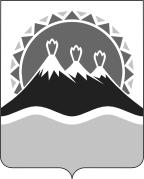 МИНИСТЕРСТВО СОЦИАЛЬНОГО РАЗВИТИЯ И ТРУДАКАМЧАТСКОГО КРАЯПРИКАЗ № __________ О внесении изменений в приложение к приказу Министерства социального развития и труда Камчатского края от 13.11.2017 № 1233-п «Об утверждении Порядка предоставления мер социальной поддержки по оплате жилых помещений и (или) коммунальных услуг отдельным категориям граждан, проживающим в Камчатском крае»